INFORMACJA O POWIATOWYM RYNKU PRACYZA 2014 ROK   CHOSZCZNO, SIERPIEŃ 2015 R.BEZROBOTNI	2014 ROK					2013 ROK3567 OSÓB 					4412 OSÓBMIEJSCE POWIATU W WOJEWÓDZTWIE ZACHODNIOPOMORSKIM – STOPA BEZROBOCIA2014 ROK 							2013 ROK5									2	WYSOKOŚĆ STOPY BEZROBOCIA2014 ROK 					2013 ROK24,8%						28,7% ŚRODKI FINANSOWE2014 ROK					2013 ROK11.215,5 TYS. ZŁ				10.358,5 TYS. ZŁPOWIAT  CHOSZCZNO31.12.2014 r.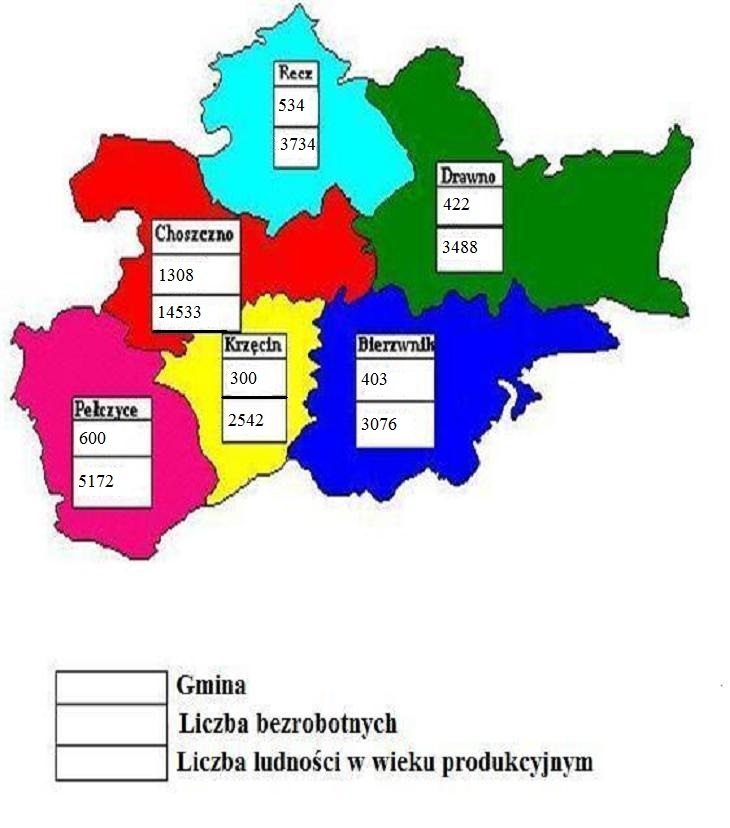 Spis treściStronaI.  RYNEK PRACY W 2014 ROKU					51. Wstęp 									52. Dane statystyczne o bezrobociu w powiecie 			63. Środki pozyskane w 2014 roku na aktywne formy przeciwdziałania bezrobociu oraz ich wykorzystanie 		144. Aktywne formy wsparcia w 2014 roku 				155. Zadania zrealizowane w CAZ w 2014 roku 			196. Programy realizowane w 2014 roku 				287. Inne działania realizowane w 2014 roku 				34I.  RYNEK PRACY W 2014 ROKUWstępW 2014 roku sytuacja na choszczeńskim rynku pracy była lepsza niż w roku poprzednim. Wyraźnie spadła liczba bezrobotnych na koniec 2014 roku, która była niższa aż o 845 osób od liczby bezrobotnych na koniec 2013 roku. Środki na aktywne formy przeciwdziałania bezrobociu były w 2014 roku nieco większe niż w 2013 roku. Pod względem wysokości stopy bezrobocia Powiat Choszczeński od szeregu lat znajduje się w pierwszej ósemce w województwie zachodniopomorskim. Oczywiście, w różnych okresach ta pozycja się waha, raz jest niższa, raz wyższa. Na koniec 2014 roku znajdowaliśmy się na 5 miejscu. Tym razem stopa bezrobocia była niższa o 3,9 punktu procentowego niż w 2013 roku. Dalszą poprawę sytuacji może spowodować pełne uruchomienie nowoczesnej firmy DUOMAT, która docelowo, jak twierdzi właściciel, może utworzyć do 300 nowych miejsc pracy. Również mniejsze inwestycje w różnych podmiotach gospodarczych mogą zwiększyć liczbę osób zatrudnionych. Warto podkreślić, że dużo osób z powiatu choszczeńskiego znajduje zatrudnienie w wojsku, za pośrednictwem Wojskowej Komedy Uzupełnień w Stargardzie Szczecińskim oraz podejmuje służbę w Policji za pośrednictwem  Komendy Wojewódzkiej Policji w Szczecinie. W związku z nowelizacją ustawy o promocji zatrudnienia i instytucjach rynku pracy, która weszła w życie 27 maja 2014 r., rok ubiegły wprowadził istotne zmiany we współpracy z osobami bezrobotnymi i pracodawcami  oraz umożliwił wdrożenie nowych instrumentów rynku pracy ułatwiających aktywizację bezrobotnych i wspierających pracodawców. Najistotniejsze           z nich to:- zmiany w sposobie pracy z osobami bezrobotnymi poprzez profilowanie pomocy dla osób bezrobotnych oraz zastosowanie   odpowiednich form pomocy, które najlepiej pomogą w podjęciu zatrudnienia i aktywizacjiwprowadzenie funkcji doradcy klienta- nowe instrumenty rynku pracy adresowane dla bezrobotnych do 30 r.ż.bon szkoleniowybon stażowybon zatrudnieniowybon na zasiedlenie- utworzenie Krajowego Funduszu Szkoleniowego- nowe zasady finansowania urzędów pracy	- Rady Rynku Pracy.2. Dane statystyczne o bezrobociu w powieciePrzedstawione poniżej dane statystyczne dotyczą sytuacji na powiatowym rynku pracy wg stanu na koniec 2014 roku. Dla zobrazowania tendencji występujących na rynku pracy w dłuższym okresie przedstawione zostały także dane porównawcze wg stanu na koniec 2013 roku i 2012 roku. Struktura osób bezrobotnych w powiecie choszczeńskimwg stanu na 31.12.2014 r., 31.12.2013 r., 31.12.2012 r.Tabela 1Struktura osób bezrobotnych w gminie Bierzwnikwg stanu na 31.12.2014 r., 31.12.2013 r., 31.12.2012 r.Tabela 2Struktura osób bezrobotnych w gminie Choszczno wg stanu na 31.12.2014 r., 31.12.2013 r., 31.12.2012 r.Tabela 3Struktura osób bezrobotnych w gminie Drawno  wg stanu na 31.12.2014 r., 31.12.2013 r., 31.12.2012 r.Tabela 4Struktura osób bezrobotnych w gminie Krzęcin wg stanu na 31.12.2014 r., 31.12.2013 r., 31.12.2012 r.Tabela 5Struktura osób bezrobotnych w gminie Pełczyce  wg stanu na 31.12.2014 r., 31.12.2013 r., 31.12.2012 r.Tabela 6Struktura osób bezrobotnych w gminie Recz wg stanu na 31.12.2014 r., 31.12.2013 r., 31.12.2012 r.Tabela 7Wykres 1Struktura wieku osób bezrobotnych zarejestrowanych w PUP  w ChoszcznieTabela 8Struktura wieku osób bezrobotnych wg stanu na 31.12.2014 r.Wykres 2Wykształcenie osób bezrobotnych zarejestrowanych w PUP w ChoszcznieTabela 9Wykształcenie osób bezrobotnych wg stanu na 31.12.2014 r.Wykres 3Dane o bezrobociu w gminach powiatu choszczeńskiego wg stanu na31.12.2014 r.Tabela 10Stopa bezrobocia na 31.12.2014 r. dla Powiatu Choszczeńskiego wynosiła 24,8 %Stopa bezrobocia na 31.12.2014 r. dla Woj. Zachodniopomorskiego wynosiła  15,6%Stopa bezrobocia na 31.12.2014 r. dla Polski wynosiła 11,5%. Wykres 4aStopa bezrobocia- Procentowy udział liczby bezrobotnych w liczbie ludności aktywnej zawodowo tzn. pracującej i bezrobotnej. Liczba pracujących nie uwzględnia osób odbywających czynną służbę wojskową oraz pracowników jednostek budżetowych prowadzących działalność w zakresie obrony narodowej i bezpieczeństwa publicznego. (źródło: GUS)b Wskaźnik natężenia (bezrobocia) (dotyczy: Bezrobotni wg gmin) - Jest to procentowy udział liczby bezrobotnych w liczbie ludności w wieku produkcyjnym.W 2014 roku można zaobserwować wysoki udział kobiet w populacji bezrobotnych (było ich 53,9%). Stosunkowo niewielka była liczba bezrobotnych z prawem do zasiłku (13,8%, 492 osoby). Jednakże po raz pierwszy od wielu lat odnotowano wzrost liczby osób z prawem do zasiłku w ogólnej populacji osób bezrobotnych. Duża liczba bezrobotnych potrzebuje wsparcia ze strony Urzędu Pracy jak i innych instytucji, np. Ośrodków Pomocy Społecznej. Na wysokim poziomie występował również odsetek długotrwale bezrobotnych (56,3% w 2012 roku, 56,5% w 2013 roku, 59,8% w 2014 roku). Wysoka  była też liczba osób powyżej 50 roku życia (25,8%, 920 osób), co oznacza dużą grupę bezrobotnych, których bardzo trudno się aktywizuje. Ustabilizowany był udział osób bezrobotnych posiadających wyższe wykształcenie (280 osób w 2012 roku, 282 osoby w 2013 roku, 223 osoby w 2014 roku). 3. Środki pozyskane w 2014 roku na aktywne formy przeciwdziałania bezrobociu oraz ich wykorzystanieNa aktywne formy przeciwdziałania bezrobociu w 2014 roku Powiatowy Urząd Pracy w Choszcznie posiadał kwotę 11.178,8 tys. zł, pochodzącą z podziału środków Funduszu Pracy oraz 36,7 tys. zł z programu „Akcja Dotacja” (kontynuacja). Łączne kwota wynosiła 11.215,5 tys. zł. Tabela 11Źródła środków na aktywne formy przeciwdziałania bezrobociu w 2014 r. Wykres 5a) 21,2% - środki z algorytmu (2.373,5 tys. zł)b) 51,6% - środki unijne (5.789,3 tys. zł)c) 27,2% - środki pozyskane drogą konkursu od Ministra Pracy i Polityki Społecznej (3.052,7 tys. zł)4. Aktywne formy wsparcia osób bezrobotnych w 2014 r. – /ogółem w powiecie/ Tabela 12Aktywne formy wsparcia osób bezrobotnych  wykorzystywane przez PUP w Choszcznie w 2014 r./w poszczególnych gminach powiatu choszczeńskiego/ Tabela 13Liczba osób bezrobotnych z poszczególnych gmin powiatu choszczeńskiego objętych aktywnymi formami wsparcia w 2014 rokuWykres 6Środki finansowe przeznaczone na aktywne formy przeciwdziałania bezrobociu w latach 2006 -2014Wykres 7 W 2014 roku Powiatowy Urząd Pracy w Choszcznie miał do dyspozycji na aktywne formy przeciwdziałania bezrobociu 11215,5 tys. zł. Było to o 875 tys. zł więcej niż w 2013 roku. W dalszym ciągu, wśród pracodawców oraz osób bezrobotnych, największym zainteresowaniem cieszyły się staże. W 2014 roku były preferowane wnioski efektywne tzn. kończące się zatrudnieniem za środki własne pracodawcy.  Ważną formą były prace interwencyjne, dawały dużą efektywność i co bardzo istotne, wymagały znacznego udziału własnego ze strony pracodawców. Wnioski o prace interwencyjne były realizowane na bieżąco. W 2014 roku, podobnie jak w latach poprzednich popularne były dotacje dla bezrobotnych na podjęcie działalności gospodarczej oraz refundacja dla pracodawcy kosztów wyposażenia i doposażenia stanowiska pracy. Urząd niemal całkowicie zrealizował potrzeby osób bezrobotnych oraz pracodawców dotyczące tych form wsparcia. Bon stażowy i bon szkoleniowy to nowe formy, z których korzystały osoby bezrobotne w 2014 roku. Rozpatrując wnioski pracodawców, Urząd kierował się  przede wszystkim osiągnięciem wysokiej efektywności (Tabele 16-21).  W praktyce oznaczało to, że preferowane były wnioski tych podmiotów, które gwarantowały zatrudnienie na koszt pracodawcy  po zakończeniu wsparcia.5. Zadania zrealizowane w Centrum Aktywizacji Zawodowej w 2014 roku POŚREDNICTWO  PRACYPORADNICTWO  ZAWODOWEORGANIZACJA  SZKOLEŃŁącznie usługami rynku pracy objęto 22 184 osoby bezrobotne.W 2014 roku PUP w Choszcznie  posiadał 2460 ofert pracy.  Oferty pracy w 2014 roku wg zawodów w największej liczbie były przeznaczone dla: Sprzedawca (228 ofert pracy), Robotnik gospodarczy (207 ofert pracy), Pozostali pracownicy obsługi biurowej (196 ofert pracy).  Kolejne pod względem liczby ofert pracy zawody to: Robotnik placowy (130 ofert pracy), Opiekunka domowa (101 ofert pracy), Zamiatacz (81 ofert pracy), Robotnik budowlany (79 oferty pracy), Sprzątaczka biurowa (45 ofert pracy), Murarz (37 ofert pracy), Monter podzespołów i zespołów elektronicznych (30 ofert pracy), Opiekun osoby starszej (30 ofert pracy), Robotnik drogowy (30 ofert pracy), Cieśla szalunkowy (30 ofert pracy).Zwiększona liczba ofert pracy w zawodach związanych z utrzymaniem czystości i zagospodarowaniem terenów zieleni związana jest (podobnie jak w poprzednich latach) ze zgłoszonymi ofertami pracy z poszczególnych gmin w ramach prac społecznie użytecznych. (Dane na podstawie „Ranking zawodów deficytowych i nadwyżkowych w powiecie choszczeńskim w 2014 roku - część 1.”) W 2014 roku złożono 108 wizyt u pracodawców. Podczas  wizyt zostało pozyskanych 98 wolnych miejsc pracy. Powiatowy Urząd Pracy w Choszcznie współpracuje z wieloma agencjami posiadającymi zezwolenia upoważniające do pośrednictwa pracy w kraju i za granicą i zgłoszonymi do Krajowego Rejestru Agencji Zatrudnienia. W ciągu całego roku PUP w Choszcznie posiadał oferty pracy dla osób chętnych do służby przygotowawczej oraz dla żołnierzy rezerwy, które zgłosiła Wojskowa Komenda Uzupełnień w Stargardzie Szczecińskim.  Tut. urząd systematycznie współpracuje z WKU w zakresie promocji poszczególnych  form służby wojskowej, adresowanej m.in. do absolwentów różnych typów szkół, posiadających przydatne dla Sił Zbrojnych wykształcenie lub uprawnienia, np. ratownik medyczny.  EURESOsoby wyjeżdżające za granicę mogły skorzystać z ofert pracy oraz informacji o warunkach życia i pracy w krajach członkowskich Unii Europejskiej z internetowej sieci EURES, powołanej przez Komisję Europejską. EURES jest akronimem przyjętym do określania międzynarodowej sieci pośrednictwa pracy, funkcjonującej w krajach Europejskiego Obszaru Gospodarczego (EOG). Utworzono go z pierwszych liter angielskiej nazwy europejskich służb zatrudnienia: EURopean Employment Services. 

Główne cele realizowane przez sieć EURES to:umożliwianie pracodawcom oraz poszukującym zatrudnienia dostępu do informacji doradztwo ułatwiające przepływ siły roboczej wymiana pomiędzy partnerami sieci EURES wszystkich informacji na temat wolnych miejsc pracy, profilu regionalnych rynków pracy oraz warunków życia i pracy stworzenie prawdziwego europejskiego rynku pracy poprzez poprawę warunków swobodnego przepływu pracowników wewnątrz EOG, a tym samym dążenie do jak największej przejrzystości rynków pracy. W 2014 roku z usług EURES skorzystało 275 osób bezrobotnych i poszukujących pracy. W ramach współpracy EURES z instytucjami zewnętrznymi (Urząd Gminy Bierzwnik, Gminne Centrum Informacji w Drawnie, Gminne Centrum Informacji w Krzęcinie, Gminne Centrum Informacji w Pełczycach, Gminne Centrum Informacji przy Miejsko-Gminnym Ośrodku Kultury w Reczu, Starostwo Powiatowe w Choszcznie, Gazeta Lubuska, Młodzieżowe Biuro Pracy w Barlinku,) odnotowano 520 kontaktów. Kontakty te polegały na przekazywaniu ofert pracy i ważnych komunikatów dotyczących rynku pracy i sieci EURES. W 2014 roku pracowano nad zmianami dotyczącymi działania sieci EURES w Polsce. Od 1 stycznia 2015 r. po wprowadzeniu do systemu WUP – Viator zagranicznych ofert pracy EURES będzie możliwe ich elektroniczne przekazywanie do systemu SYRIUSZ do wszystkich lub wybranych PUP oraz przekazywanie z systemu SYRIUSZ do WUP – Viator. ORGANIZACJA SZKOLEŃPowiatowy Urząd Pracy w Choszcznie realizuje organizację szkoleń, udzielając osobom uprawnionym pomocy w nabywaniu, podwyższaniu lub zmianie kwalifikacji.W 2014 roku szkolenia ukończyły ogółem 54 osoby, w tym:- w ramach szkoleń wskazanych przez osobę (tzw. indywidualnych) – 33 osoby;- w ramach bonu szkoleniowego – 5 osób;- w ramach szkoleń grupowych – 16 osób.Kierunki szkoleń wskazanych przez osobę: Drwal – operator pił spalinowych – 4 osobyKurs spawania blach i rur spoinami pachwinowymi metodą MIG 131 – 1 osobaKurs spawania metodą TIG 141 blach i rur spoinami pachwinowymi oraz blach spoinami czołowymi – 1 osobaKwalifikacja wstępna przyspieszona do kat. C – 10 osóbOperator koparkoładowarki kl. III – 5 osóbOperator walców drogowych – 1 osobaPracownik ochrony fizycznej – 1 osobaRozbieracz – wykrawacz mięsa – 8 osóbSpawanie blach i rur spoinami pachwinowymi metodą MAG 135 – 2 osobyPo ukończeniu szkolenia pracę podjęły 33 osoby, a efektywność zatrudnieniowa                po szkoleniach indywidualnych wyniosła 84,2%.Kierunki szkoleń realizowane w ramach bonu szkoleniowego:Kwalifikacja wstępna przyspieszona do kat. C – 1 osoba,Operator koparkoładowarki kl. III – 1 osoba,Rozbieracz – wykrawacz mięsa – 1 osoba,Kurs spawania metodą MIG 131 – aluminium z egzaminem TUV – Rheinland – 1 osoba,Kurs spawania metodą MAG 135 i 136 złącz pachwinowych blach stalowych z egzaminem TÜV i obsługi zestawu do spawania metodą 121 z egzaminem PRS – 1 osobaPo ukończeniu szkolenia pracę podjęły 4 osoby, a efektywność zatrudnieniowa po szkoleniach w ramach bonu wyniosła 80,0%.Szkolenia te finansowane były ze środków:Funduszu Pracy dla 1 osoby poszukującej pracy w ramach renty szkoleniowej              i 2 osób bezrobotnych,Projektu „Lepsza przyszłość” współfinansowanego ze środków Unii Europejskiej w ramach Europejskiego Funduszu Społecznego dla 30 osób bezrobotnych,Funduszu Pracy z rezerwy Ministra Pracy i Polityki Społecznej w ramach programu aktywizacji osób w wieku do 30 roku życia dla 5 osób bezrobotnych,Szkolenia grupowe z zakresu umiejętności poszukiwania pracy, finansowane ze środków Funduszu Pracy, realizowane były dla 16 osób bezrobotnych.Po ukończeniu tego szkolenia pracę podjęły 3 osoby, a efektywność wyniosła 18,7%.Liczba absolwentów szkoleń w podziale na poszczególne gminyTabela 14PORADNICTWO  ZAWODOWE 	W roku 2014  usługą poradnictwa zawodowego objęto ogółem 7206 osób  bezrobotnych i poszukujących pracy. Zgodnie z rozporządzeniem w sprawie szczegółowych warunków realizacji oraz trybu i sposobów prowadzenia usług rynku pracy  doradcy zawodowi pełniący funkcję doradców klienta udzielali pomocy osobom zarejestrowanym w tut. Urzędzie w zakresie trudności z wyborem lub zmianą zawodu, wyborem miejsca pracy, planowaniem rozwoju zawodowego, wyborem kierunku kształcenia lub szkolenia, a także braku umiejętności w poszukiwaniu pracy oraz obniżonej motywacji w zakresie aktywności zawodowej. Usługi w ramach poradnictwa zawodowego były realizowanie  w formie indywidualnej oraz grupowej. Indywidualnym poradnictwem zawodowym w omawianym okresie objęto 2775 osób bezrobotnych (w tym 1510 kobiet). Wśród nich dominowali mieszkańcy wsi – 1 675 osób, (tj. 60,4%), bezrobotni zarejestrowani do 6 miesięcy – 1188 osób, (tj.42,8%) oraz  długotrwale bezrobotni, zarejestrowani powyżej 12 miesięcy – 988 osoby, (tj.35,6%). Liczną grupę bezrobotnych zgłaszających się do doradcy zawodowego stanowiły osoby  bezrobotne, które nie ukończyły 25 roku życia ( 584 osoby) i miały deficyty przede wszystkim w zakresie samodzielnego poszukiwania zatrudnienia oraz  autoprezentacji. Dużą  grupę stanowiły także osoby powyżej 50 roku życia, które z powodu bariery wiekowej i zdrowotnej mają największe problemy z podjęciem zatrudnienia przed uzyskaniem praw emerytalnych (570 osób). W  2014r. doradcy zawodowi pełniący funkcję doradcy klienta zarejestrowali 3583 wizyty w ramach porady indywidualnej, co wskazuje na to, że jeden bezrobotny kilkakrotnie szukał wsparcia  i pomocy u doradców zawodowych. W omawianym okresie  pracownicy urzędu  przygotowali i opracowali  4903 osobom Indywidualne Plany Działania dostosowane do ustalonego profilu pomocy klienta. Celem IPD jest doprowadzenie bezrobotnego do podjęcia przez niego odpowiedniej pracy. Indywidualny Plan Działania jest przygotowany przez doradcę klienta nie później niż w terminie 60 dni od dnia ustalenia profilu pomocy i zawiera w szczególności:- działania możliwe do zastosowania przez urząd w ramach pomocy określonej w ustawie,- działania planowane do samodzielnej realizacji przez bezrobotnego lub poszukującego pracy w celu poszukiwania pracy, -planowane terminy realizacji poszczególnych działań,- formy, planowaną liczbę i terminy kontaktów z doradcą klienta lub innym pracownikiem urzędu pracy - termin i warunki zakończenia realizacji IPD.W końcu 2014 r. były zrealizowane ogółem 2843  Indywidualne Plany Działania. Są one zakończone lub przerywane z powodu podjęcia zatrudnienia  lub rozpoczęcia działalności gospodarczej, utraty statusu osoby bezrobotnej z powodu niestawiennictwa w wyznaczonym terminie, wyrejestrowania na wniosek bezrobotnego, uzyskania stałych świadczeń  z pomocy społecznej, zmiany profilu pomoc, okresu upływu realizacji IPD lub zaistnienia innych okoliczności utrudniających dalsze wykonanie planu.W ubiegłym roku doradcy zawodowi przeprowadzili 7 porad grupowych, w których ogółem uczestniczyło 86 osób bezrobotnych. Tematyka zajęć, zrealizowana w formie warsztatów, dotyczyła uzyskania lub poszerzenia informacji o rynku pracy i mechanizmach poruszania się po nim („Jak tworzyć własny wizerunek”, „A,B,C dokumentów aplikacyjnych” „Jak zaprezentować się podczas rozmowy kwalifikacyjnej”) oraz wzbogacenia wiedzy o sobie, swoich umiejętnościach  i predyspozycjach zawodowych („Poznaję swoje predyspozycje zawodowe z wykorzystaniem Kwestionariusza Zainteresowań Zawodowych”, ”Badanie skłonności zawodowych- test M. Achtnicha, Test Echo-performanse). Na tego rodzaju zajęciach osoby bezrobotne miały możliwość wykonania Kwestionariusza Zainteresowań Zawodowych,  Testu skłonności zawodowych  M. Achtnicha  oraz Testu Echo-performansei uzyskania w formie opisowej interpretacji testu.  W 2014r.  badaniami testowymi objęto 82 osoby. Szeroko realizowaną usługą w 2014r. były indywidualne i grupowe informacje zawodowe. Łącznie tą formą pomocy zostało objętych 4329 osób bezrobotnych i poszukujących pracy tj. o 11,2% więcej niż w roku 2013r. Z informacji zawodowej indywidualnej w minionym roku skorzystało 2856 osób bezrobotnych (tj. o 1686 osób więcej niż w roku 2013) , które uzyskały informację na temat form wsparcia w ramach ustalonego profilu pomocy,  wiedzę o wybranych zawodach, szkołach, podjęciu dalszej edukacji, aktualnej sytuacji na rynku pracy.W ramach informacji zawodowej grupowej doradcy zawodowi zorganizowali 67 spotkań, w których uczestniczyło 1473 osoby. Zajęcia były adresowane przede wszystkim do bezrobotnych i poszukujących pracy, którzy po raz pierwszy lub kolejny zarejestrowali się w urzędzie pracy oraz do osób, które dotychczas z tej usługi nie skorzystały. Celem zajęć było przekazanie informacji nt. podstawowych usług rynku pracy, możliwości uzyskania kwalifikacji zawodowych, założenia działalności gospodarczej i uzyskaniu dotacji oraz sytuacji na lokalnym rynku pracy. W zakresie współpracy ze szkołami gimnazjalnymi i ponadgimnazjalnymi doradcy zawodowi przeprowadzili zajęcia zawodoznawczo-informacyjne z uczniami  Zespołu Szkół Nr 1  w Choszcznie,  Specjalnego Ośrodka Szkolno-Wychowawczego w Suliszewie, Gimnazjum  w Krzęcinie, Szkoły Podstawowej w Sławęcinie ,  z których łącznie skorzystało 101 uczniów.Powiatowy Urząd Pracy w ramach poradnictwa zawodowego w 2014r.  zorganizował szkolenie z zakresu umiejętności poszukiwania pracy, z którego skorzystało 16 osób bezrobotnych.  Przy realizacji zajęć wykorzystany był program szkolenia rekomendowany przez Ministra Pracy i Polityki Społecznej   „ Szukam pracy”. Głównym celem warsztatów jest przygotowanie uczestników do znalezienia pracy oraz pokazanie potencjalnych dróg aktywności zawodowej. Podczas zajęć  uczestnicy  zapoznali się z: aktualnymi informacjami o realiach rynku pracy;wymogami pracodawców stawianymi w stosunku do przyszłych pracowników; procedurami związanymi z zakładaniem i prowadzeniem własnej działalności gospodarczej;zasadami prowadzenia rozmowy kwalifikacyjnej;metodami poszukiwania pracy; sposobami komunikacji i autoprezentacji;tworzeniem profesjonalnych dokumentów aplikacyjnych;prawidłowymi zachowaniami interpersonalnymi przydatnymi w kontaktach zawodowych.Dodatkową atrakcją szkolenia był zaproszony pracodawca Pan Krzysztof Kunowski właściciel firmy „Bakers” prowadzący sklepy i cukiernię  w Choszcznie, który przedstawił uczestnikom szkolenia  proces rekrutacji na różne stanowiska, przybliżył oczekiwania pracodawcy wobec potencjalnych kandydatów do pracy w jego firmie. Spośród 16 uczestników kursu według stanu na dzień 31.12.2014r.  3 osoby podjęły zatrudnienie. Zadania realizowane przez Centrum Aktywizacji Zawodowej                                              – współpraca z innymi podmiotami, organizacja spotkań informacyjnych, giełd pracy.GIEŁDY PRACY 	W 2014r. w siedzibie tut. Urzędu odbyło 5 giełd pracy zorganizowanych                         w porozumieniu z przedstawicielami pracodawców, które miały charakter informacyjno-rekrutacyjny.  Tabela 15Powiatowy Urząd Pracy w Świnoujściu (współpraca w zakresie udzielania informacji o wolnych miejscach pracy w Świnoujściu)SPOTKANIE  INFORMACYJNE  DLA  OSÓB  ZAINTERESOWANYCH  PODJĘCIEM  PRACY W  ŚWINOUJŚCIU  Z  MOŻLIWOŚCIĄ   ZAKWATEROWANIA	Dnia 15.01.2014r. w siedzibie PUP w Choszcznie odbyło się spotkanie informacyjne dla osób zainteresowanych podjęciem pracy w Świnoujściu            z możliwością zakwaterowania. Szczegółowe informacje na temat inwestycji na terenie Świnoujścia,  liczby miejsc pracy w poszczególnych zawodach oraz prognoz zatrudnieniowych przekazał  uczestnikom spotkania  pośrednik pracy z Powiatowego Urzędu Pracy  w Świnoujściu. W ciągu dwóch lat w Świnoujściu przewiduje się utworzenie 700 nowych miejsc pracy. W spotkaniu informacyjnym łącznie wzięło udział 41 osób rozpatrujących możliwość podjęcia pracy w Świnoujściu. Komenda Wojewódzka Policji w Szczecinie, Komenda Powiatowa Policji                   w Choszcznie (stała współpraca w zakresie udzielania informacji osobom bezrobotnym o zasadach naboru i terminach rekrutacji do służby w Policji)SPOTKANIE  INFORMACYJNE  DLA  KANDYDATÓW  DO  SŁUŻBY  W  POLICJI	Dnia 15.04.2014r. w siedzibie PUP w Choszcznie odbyło się spotkanie informacyjne dla osób zainteresowanych służbą w Policji. Szczegółowe informacje na temat wymagań wstępnych oraz procedury postępowania kwalifikacyjnego dla kandydatów przekazali  uczestnikom reprezentanci  Komendy Wojewódzkiej Policji  w Szczecinie oraz Komendy Powiatowej Policji    w Choszcznie.  Osoby zainteresowane mogły zweryfikować lub złożyć komplet dokumentów niezbędnych w postępowaniu rekrutacyjnym bezpośrednio                    u pracownika zajmującego się naborem kandydatów do służby. W spotkaniu informacyjnym uczestniczyło 18 osób bezrobotnych.TPV Displays Polska Sp. z o.o. z Gorzowa Wlkp. W dniu  25 czerwca 2014 r. w siedzibie Powiatowego Urzędu Pracy                                        w Choszcznie odbyły się dwie giełdy pracy dla osób bezrobotnych z gmin: Choszczno, Krzęcin, Pełczyce, zainteresowanych podjęciem zatrudnienia w Gorzowie Wlkp. w firmie produkującej telewizory. W spotkaniu uczestniczyli przedstawiciele pracodawcy TPV Displays Polska Sp. z o.o. z Gorzowa Wlkp. oraz Agencji Pracy Tymczasowej PPT Sp. z o.o. w Gorzowie Wlkp. W pierwszym etapie spotkania zaproszeni goście zapoznali uczestników giełdy pracy z oferowanym zatrudnieniem na stanowiskach: pracownik produkcji bezpośredniej, magazynier, operator wózka widłowego, logistyk, naprawiacz oraz informacjami dotyczącymi wynagrodzenia i zapewnionego transportu z miejsca zamieszkania do miejsca pracy i z powrotem. Łącznie w dwóch giełdach pracy uczestniczyło 60 osób bezrobotnych, ponad 20 z nich zadeklarowało chęć podjęcia pracy.ATERIMA MED – Opiekun/ka osób starszych w Niemczech W dniu 20.11.2014r. odbyło się spotkanie informacyjne  z udziałem przedstawiciela firmy ATERIMA MED  z siedzibą   w Szczecinie. Celem spotkania było przekazanie 25 osobom bezrobotnym szczegółowych informacji o możliwości podjęcia pracy w Niemczech w charakterze opiekunki/a osób starszych i wymaganiach stawianych kandydatom, z preferencją doświadczenia w opiece nad osobami starszymi oraz komunikatywną znajomością języka niemieckiego. Wstępnie 3 osoby wypełniły ankietę zgłoszenia chęci podjęcia pracy   w Niemczech. 6. Programy realizowane w 2014 rokuOpis zrealizowanych zadań w 2014 r. na rzecz polityki zatrudnienia i rozwoju zasobów ludzkich1)Tytuł projektu: Lepsza Przyszłość Źródło finansowania: EFS (PO KL);Priorytet VI; Działanie: 6.1; Poddziałanie: 6.1.3Okres realizacji: 01.01.2014 – 31.12.2014 r.Przyznane środki finansowe na realizację projektu: 5.789.300 złCelem głównym projektu było podniesienie poziomu zatrudnienia do końca 2014 r. wśród bezrobotnych zarejestrowanych w Powiatowym Urzędzie Pracy w Choszcznie. Wykorzystane instrumenty i usługi: staż, szkolenie, jednorazowe środki na rozpoczęcie działalności gospodarcze, wyposażenie/doposażenie stanowiska pracy dla skierowanego bezrobotnego, prace interwencyjne.Do udziału w projekcie zakwalifikowane mogły zostać osoby bezrobotne zarejestrowane w Powiatowym Urzędzie Pracy w Choszcznie, w tym znajdujące się w szczególnie trudnej sytuacji na rynku pracy, przede wszystkim osoby do 30 roku życia, powyżej 50 roku życia i osoby niepełnosprawne. Ogółem liczba uczestników wyniosła 550 osób, w tym 414 osób na stażu, 15 w ramach prac interwencyjnych, 33 uczestników szkoleń zawodowych, 58 osób otrzymało środki na podjęcie działalności gospodarczej a 30 osób zostało skierowanych do pracy w ramach doposażenia stanowiska pracy.Projekt „Lepsza przyszłość” był realizowany w latach 2008 r. – 2014 r. Przyznane środki na realizację projektu wyniosły łącznie 21.984.800,00 zł. Ogółem wzięły w nim udział 2 322 osoby, w tym 1 760 osób skorzystało ze stażu, 15 uzyskało zatrudnienie w ramach prac interwencyjnych, 72 osoby uczestniczyły w szkoleniach zawodowych, 392 osoby otrzymały środki na podjęcie działalności gospodarczej, a 83 osoby zostały skierowane do pracy       w ramach doposażenia stanowiska pracy.2)Tytuł projektu: Akcja DOTACJAŹródło finansowania: EFS (PO KL); Priorytet VI; Działanie: 6.2Okres realizacji: 01.09.2012 – 31.08.2014 r.Przyznane środki finansowe na realizację projektu: 1.041.392,27 zł (w tym 36.666,55 zł w 2014 r.)Celem głównym projektu ,,Akcja DOTACJA’’ był rozwój przedsiębiorczości w Powiecie Choszczeńskim poprzez aktywizację 42 osób bezrobotnych zarejestrowanych w Powiatowym Urzędzie Pracy w Choszcznie, w zakresie założenia i prowadzenia działalności gospodarczej w okresie do sierpnia 2014r.Do udziału w projekcie zakwalifikowane mogły zostać osoby bezrobotne zarejestrowane w Powiatowym Urzędzie Pracy w Choszcznie, zamierzające rozpocząć prowadzenie działalności gospodarczej, należące do jednej z grup docelowych: bezrobotni do 25 roku życia (6 kobiet, 4 mężczyzn); kobiety, w tym powracające na rynek pracy po przerwie związanej z urodzeniem i wychowaniem dziecka (ogółem w projekcie 38 kobiet). Ostatecznie w projekcie uczestniczyły 44osoby, w tym 2 osoby dołączyły do projektu w wyniku procedury odwoławczej.3)Tytuł programu: Program aktywizacji zawodowej bezrobotnych do 25 roku życiaŹródło finansowania: Fundusz Pracy (rezerwa Ministra)Okres realizacji: 01.03.2014 – 31.12.2014 r.Przyznane środki finansowe na realizację programu: 747.100 zł Celem głównym programu było podniesienie poziomu zatrudnienia poprzez zaktywizowanie osób bezrobotnych do 25 roku życia, zarejestrowanych w Powiatowym Urzędzie Pracy w Choszcznie. Wykorzystane instrumenty: staż, prace interwencyjne, jednorazowe środki na podjęcie działalności gospodarczej.Do udziału w programie zakwalifikowane mogły zostać osoby bezrobotne zarejestrowane w Powiatowym Urzędzie Pracy w Choszcznie w wieku do 25 roku życia. Ogółem liczba uczestników 105 osób, w tym 94 osoby na stażu, 9 w ramach prac interwencyjnych oraz 2 osoby otrzymały środki na podjęcie działalności gospodarczej.4)Tytuł programu: Program aktywizacji zawodowej bezrobotnych do 30 roku życiaŹródło finansowania: Fundusz Pracy (rezerwa Ministra)Okres realizacji: 01.07.2014 – 28.02.2015 r.Przyznane środki finansowe na realizację programu: 494.900 zł (w 2014 r.)Celem głównym programu było podniesienie poziomu zatrudnienia poprzez zaktywizowanie osób bezrobotnych do 30 roku życia, zarejestrowanych w Powiatowym Urzędzie Pracy w Choszcznie. Wykorzystane instrumenty: bon stażowy, bon szkoleniowy, jednorazowe środki na podjęcie działalności gospodarczej.Do udziału w programie zakwalifikowane mogły zostać osoby bezrobotne zarejestrowane w Powiatowym Urzędzie Pracy w Choszcznie w wieku do 30 roku życia. Ogółem liczba uczestników 77osób, w tym 70 osób w ramach bonu stażowego, 5 w ramach bonu szkoleniowego oraz 2 osoby otrzymały środki na podjęcie działalności gospodarczej.5)Tytuł programu: Program aktywizacji zawodowej dla bezrobotnych w regionach wysokiego bezrobociaŹródło finansowania: Fundusz Pracy (rezerwa Ministra)Okres realizacji: 01.09.2014 – 31.12.2014 r.Przyznane środki finansowe na realizację programu: 303.200 zł Celem głównym programu było podniesienie poziomu zatrudnienia poprzez zaktywizowanie 38 osób bezrobotnych zarejestrowanych w Powiatowym Urzędzie Pracy w Choszcznie. Wykorzystane instrumenty: roboty publiczne.Do udziału w programie zakwalifikowane mogły zostać osoby bezrobotne zarejestrowane w Powiatowym Urzędzie Pracy w Choszcznie. Ogółem liczba uczestników 38 osób.6)Tytuł programu: Program aktywizacji zawodowej bezrobotnych do 30 roku życiaŹródło finansowania: Fundusz Pracy (rezerwa Ministra)Okres realizacji: 01.10.2014 – 31.12.2014 r.Przyznane środki finansowe na realizację programu: 312.400 zł Celem głównym programu było podniesienie poziomu zatrudnienia poprzez zaktywizowanie osób bezrobotnych do 30 roku życia, zarejestrowanych w Powiatowym Urzędzie Pracy w Choszcznie. Wykorzystane instrumenty: jednorazowe środki na podjęcie działalności gospodarczej, doposażenie lub wyposażenie stanowiska pracy, staż.Do udziału w programie zakwalifikowane mogły zostać osoby bezrobotne zarejestrowane w Powiatowym Urzędzie Pracy w Choszcznie w wieku do 30 roku życia. Ogółem liczba uczestników 50 osób, w tym 40 osób w ramach stażu, 5 osób otrzymało środki na podjęcie działalności gospodarczej oraz 5 osób zostało skierowanych do pracy w ramach doposażenia stanowiska pracy.7)Tytuł programu: Program aktywizacji zawodowej bezrobotnych, będących w szczególnej sytuacji na rynku pracy, określonych w art. 49 ustawyŹródło finansowania: Fundusz Pracy (rezerwa Ministra)Okres realizacji: 01.10.2014 – 31.12.2014 r.Przyznane środki finansowe na realizację programu: 312.400 złCelem głównym programu było podniesienie poziomu zatrudnienia poprzez zaktywizowanie osób bezrobotnych będących w szczególnej sytuacji na rynku pracy, określonych w art. 49 ustawy, zarejestrowanych w Powiatowym Urzędzie Pracy w Choszcznie. Wykorzystane instrumenty: jednorazowe środki na podjęcie działalności gospodarczej, staż.Do udziału w programie zakwalifikowane mogły zostać osoby bezrobotne zarejestrowane w Powiatowym Urzędzie Pracy w Choszcznie będące w szczególnej sytuacji na rynku pracy, określone w art. 49 ustawy. Ogółem liczba uczestników 50 osób, w tym 40 osób w ramach stażu oraz 10 osób otrzymało środki na podjęcie działalności gospodarczej.8)Tytuł programu: Program aktywizacji zawodowej bezrobotnych, będących w szczególnej sytuacji na rynku pracy, określonych w art. 49 ustawyŹródło finansowania: Fundusz Pracy (rezerwa Ministra)Okres realizacji: 01.10.2014 – 31.12.2014 r.Przyznane środki finansowe na realizację programu: 420.000 złCelem głównym programu było podniesienie poziomu zatrudnienia poprzez zaktywizowanie osób bezrobotnych będących w szczególnej sytuacji na rynku pracy, określonych w art. 49 ustawy, zarejestrowanych w Powiatowym Urzędzie Pracy w Choszcznie. Wykorzystane instrumenty: jednorazowe środki na podjęcie działalności gospodarczej.Do udziału w programie zakwalifikowane mogły zostać osoby bezrobotne zarejestrowane w Powiatowym Urzędzie Pracy w Choszcznie będące w szczególnej sytuacji na rynku pracy, określone w art. 49 ustawy. Ogółem liczba uczestników 20osób.9)Tytuł programu: Program aktywizacji zawodowej bezrobotnych w wieku 30-50 latŹródło finansowania: Fundusz Pracy (rezerwa Ministra)Okres realizacji: 03.11.2014 – 31.12.2014 r.Przyznane środki finansowe na realizację programu: 126.000 zł Celem głównym programu było podniesienie poziomu zatrudnienia poprzez zaktywizowanie osób bezrobotnych w wieku 30-50 lat, zarejestrowanych w Powiatowym Urzędzie Pracy w Choszcznie. Wykorzystane instrumenty: jednorazowe środki na podjęcie działalności gospodarczej, doposażenie lub wyposażenie stanowiska pracy.Do udziału w programie zakwalifikowane mogły zostać osoby bezrobotne zarejestrowane w Powiatowym Urzędzie Pracy w Choszcznie w wieku 30-50 lat. Ogółem liczba uczestników 6 osób, w tym 5 osób otrzymało środki na podjęcie działalności gospodarczej oraz 1 osoba została skierowana do pracy w ramach doposażenia stanowiska pracy.10)Tytuł programu: Program aktywizacji zawodowej bezrobotnych, będących w szczególnej sytuacji na rynku pracy, określonych w art. 49 ustawyŹródło finansowania: Fundusz Pracy (rezerwa Ministra)Okres realizacji: 03.11.2014 – 31.12.2014 r.Przyznane środki finansowe na realizację programu: 300.000 złCelem głównym programu było podniesienie poziomu zatrudnienia poprzez zaktywizowanie osób bezrobotnych będących w szczególnej sytuacji na rynku pracy, określonych w art. 49 ustawy, zarejestrowanych w Powiatowym Urzędzie Pracy w Choszcznie. Wykorzystane instrumenty: jednorazowe środki na podjęcie działalności gospodarczej, doposażenie lub wyposażenie stanowiska pracy.Do udziału w programie zakwalifikowane mogły zostać osoby bezrobotne zarejestrowane w Powiatowym Urzędzie Pracy w Choszcznie będące w szczególnej sytuacji na rynku pracy, określone w art. 49 ustawy. Ogółem liczba uczestników 15 osób, w tym 10 osób otrzymało środki na podjęcie działalności gospodarczej oraz 5 osób zostało skierowanych do pracy w ramach doposażenia stanowiska pracy.EFEKTYWNOŚĆPoniżej przedstawiono efektywność środków  unijnych oraz pozyskanych z rezerwy Ministra w 2014 r. EFS  „LEPSZA  PRZYSZŁOŚĆ”Tabela 16BON  STAŻOWYTabela 17REZERWA  MINISTRA ( do 25 roku życia)Tabela 18REZERWA  MINISTRA 1 (do 30 roku życia)Tabela 19REZERWA  MINISTRA 2 (Art. 49)Tabela 20ROBOTY  PUBLICZNETabela 217. Inne działania realizowane w 2014 roku- program SEPIW 2014 roku Powiatowy Urząd Pracy w Choszcznie przekazał drogą elektroniczną, za pomocą programu SEPI (Samorządowa Elektroniczna Platforma Informatyczna) 6 006 zaświadczeń do wszystkich Ośrodków Pomocy Społecznej w powiecie choszczeńskim, w tym:  Bierzwnik   – 1 154, Choszczno  – 1 480, Drawno – 630, Krzęcin – 693, Pełczyce – 709, Recz – 1 340. Od stycznia do grudnia 2014 roku przyznano 216 dodatków aktywizacyjnych.NOWELIZACJA  USTAWY O PROMOCJI ZATRUDNIENIA I  INSTYTUCJACH RYNKU PRACYW dniu 27 maja 2014 r. weszła w życie ustawa z dnia 20 kwietnia 2004 r. o promocji zatrudnienia i instytucjach rynku pracy (Dz. U. z 2015r., poz. 149; ze zm.) znowelizowana ustawą z dnia 14 marca 2014r. o zmianie ustawy o promocji zatrudnienia i instytucjach rynku pracy oraz niektórych innych ustaw (Dz. U. z 2014 r., poz. 598).NOWE INSTRUMENTY DLA BEZROBOTNYCH DO 30 ROKU ŻYCIA ZREALIZOWANE W 2014 r. bon szkoleniowy Stanowi gwarancję skierowania bezrobotnego na wskazane przez niego szkolenie oraz opłacenia kosztów, które zostaną poniesione w związku z podjęciem szkolenia do wysokości 100 % przeciętnego wynagrodzenia. W ramach tej kwoty bezrobotnemu  można sfinansować koszty:1)  jednego lub kilku szkoleń, 2)  niezbędnych badań lekarskich lub psychologicznych,3)  przejazdu na szkolenie w formie ryczałtu wypłacanego bezrobotnemu w wysokości:do 150 zł – w przypadku szkolenia trwającego do 150 godzin;powyżej 150 zł do 200 zł w przypadku szkolenia trwającego ponad 150 godzin;4) zakwaterowania, jeśli zajęcia odbywają się poza miejscem zamieszkania  w formie ryczałtu wypłacanego  bezrobotnemu w wysokości :do 550 zł w przypadku szkolenia trwającego poniżej 75 godzin,powyżej 550 zł do 1100 zł w przypadku szkolenia trwającego od 75 do 150 godzin; powyżej 1100 zł do 1500 zł w przypadku szkolenia trwającego ponad 150 godzin.W 2014 r. 5 osób bezrobotnych do 30 r. ż skorzystało z bonu szkoleniowego.bon stażowyTo gwarancja skierowania do odbycia stażu u pracodawcy wskazanego przez bezrobotnego na okres 6 miesięcy pod warunkiem,  że pracodawca zobowiąże się do dalszego jego zatrudnienia przez kolejne 6 miesięcy. Za spełnienie tego zobowiązania otrzyma z urzędu pracy premię w wysokości 1.513,50 zł zgodnie z art. 66l. ust. 4 ustawy. Premia wypłacona pracodawcy prowadzącemu działalność gospodarczą w rozumieniu prawa konkurencji UE stanowi pomoc de minimis. Długość trwania stażu realizowanego w ramach bonu stażowego przewidziana jest na 6 miesięcy. W ramach bonu stażowego starosta finansuje:- koszty przejazdu do i z miejsca odbywania stażu – w formie ryczałtu do wysokości 600 zł., wypłaconego bezrobotnemu w miesięcznych transzach w wysokości do 100 zł. łącznie ze stypendium,- koszty niezbędnych badań lekarskich lub psychologicznych.W 2014 r. 70 osób bezrobotnych do 30 r. ż skorzystało z bonu stażowego.ZMIANY W SPOSOBIE PRACY Z OSOBAMI BEZROBOTNYMI PROFILOWANIE POMOCY DLA OSÓB BEZROBOTNYCH Od 27.05.2014r. we wszystkich powiatowych urzędach pracy obowiązuje nowy sposób pracy z osobami bezrobotnymi, polegający na profilowaniu pomocy dla każdej osoby bezrobotnej. Profil pomocy to właściwy ze względu na sytuację i potrzeby osoby bezrobotnej zakres form pomocy określonych w ustawie. Celem profilowania jest zastosowanie dla osoby bezrobotnej takiej pomocy, która najbardziej odpowiada jej aktualnej sytuacji oraz potrzebom. Profil pomocy jest ustalany niezwłocznie po rejestracji bezrobotnego przy wykorzystaniu Kwestionariusza profilowania pomocy dla bezrobotnych. Ustalenie odpowiedniego profilu pomocy pozwala na zaoferowanie form pomocy, które najlepiej pomogą w aktywizacji i podjęciu zatrudnienia. Współpraca z osobą  bezrobotną jest realizowana w oparciu o Indywidualny Plan Działania, czyli plan działań możliwych do zastosowania przez urząd  pracy oraz planowanych do samodzielnej realizacji przez bezrobotnego.Ustawa o promocji zatrudnienia i instytucjach rynku pracy określa trzy profile pomocy:profil pomocy I                (dla osób aktywnych, gotowych od razu do podjęcia zatrudnienia),profil pomocy II               (dla osób wymagających wsparcia ze strony urzędu pracy w celu znalezienia  zatrudnienia)profil pomocy III             (dla osób oddalonych od rynku pracy, wymagających szczególnego wsparcia ze strony urzędu pracy i innych instytucji rynku pracy).Formy pomocy stosowane w ramach profili:profil pomocy I – w tym profilu urząd pracy może zastosować pośrednictwo pracy i pomóc w uzyskaniu oferty pracy, a także w uzasadnionych przypadkach poradnictwo zawodowe lub szkolenia, sfinansowanie kosztów egzaminów lub kosztów przejazdu, dotację, świadczenie aktywizacyjne, pożyczkę na podjęcie działalności gospodarczej, bony dla osób bezrobotnych do 30 roku życia;profil pomocy II – w tym profilu urząd pracy może zastosować dowolne formy pomocy określone w ustawie, takie jak szkolenie, staż, skierowanie do prac interwencyjnych lub robót publicznych, prac społecznie użytecznych;profil pomocy III – w tym profilu urząd pracy może zastosować m.in. Program Aktywizacja  i Integracja, działania aktywizacyjne zlecone przez urząd pracy, programy specjalne, które obejmują instrumenty wymienione w ustawie uzupełnione dodatkowymi usługami, które mogą pomagać  w trwałym powrocie na rynek pracy.Pomoc udzielana w ramach profilu pomocy na podstawie Indywidualnego Planu Działania  (IPD) jest realizowana przez urząd pracy w okresie nie dłuższym niż:180 dni dla profilu pomocy I,540 dni dla profilu pomocy II,720 dni dla profilu pomocy III.Urząd pracy ustala nowy profil pomocy jeżeli:w sytuacji osoby bezrobotnej nastąpi istotna zmiana, np. osoba bezrobotna zmieni miejsce zamieszkania, podwyższy swoje kwalifikacje zawodowe, zmieni się jej sytuacja rodzinna, zmieni się jej stan zdrowia, itp.,w wyniku realizacji IPD nie udało się doprowadzić osoby bezrobotnej do podjęcia pracy lub samozatrudnienia.W końcu grudnia 2014 r. w Powiatowym Urzędzie Pracy w Choszcznie spośród zarejestrowanych osób bezrobotnych 4 % miało ustalony I profil pomocy, 58 % II profil pomocy, 38 % III pomocy.WPROWADZENIE FUNKCJI DORADCY KLIENTA DORADCA KLIENTA INDYWIDUALNEGOWśród pracowników publicznych służb zatrudnienia, zatrudnionych na  jednym z tzw. stanowisk kluczowych (pośrednik pracy, doradca zawodowy, specjalista ds. rozwoju zawodowego, specjalista ds. programów) została wprowadzona funkcja doradcy klienta indywidualnego . Doradca taki, stosownie do potrzeb danej osoby, udziela jej pomocy lub pomaga uzyskać pomoc od tych pracowników urzędu, którzy są przygotowani do świadczenia pomocy specjalistycznej. Każdy bezrobotny jest  od początku prowadzony przez tego samego doradcę klienta. ZMIANA ZASAD FINANSOWANIA URZĘDÓW PRACY wprowadzono uzależnienie wysokości środków Funduszu Pracy przekazywanych samorządom powiatowym na wynagrodzenia pracowników PUP od uzyskiwanej efektywności działań urzędu pracy na rzecz aktywizacji zawodowej bezrobotnych: 5% kwoty środków  Funduszu Pracy z przeznaczeniem na finansowanie kosztów wynagrodzeń oraz składek na ubezpieczenia społeczne pracowników powiatowego urzędu pracy  pełniących funkcje doradców klienta2%  kwoty środków Funduszu Pracy z przeznaczeniem na finansowanie kosztów nagród oraz składek na ubezpieczenia społeczne pracowników powiatowego urzędu pracy, w szczególności pełniących funkcje doradców klienta oraz zajmujących stanowiska kierownicze,  z zastrzeżeniem spełnienia przez PUP wskaźników efektywności działań urzędu pracy na rzecz aktywizacji zawodowej bezrobotnychRADY RYNKU PRACY zastąpiły dotychczasowe rady zatrudnienia, by zwiększyć rolę partnerów społecznych w procesie zarządzania środkami Funduszu Pracy, programowania i monitorowania polityki rynku pracy.  Wyszczególnienie31.12.14 r.31.12.14 r.31.12.13 r.31.12.13 r.31.12.12 r.31.12.12 r.Wyszczególnienieosób%osób%osób%Liczba bezrobotnych356710044121004371100Stopa bezrobocia-24,8-28,7-28,4Wskaźnik natężenia-11,0-13,5-13,3Liczba kobiet192153,9236053,5240054,9Z prawem do zasiłku 49213,855212,568115,6Zamieszkali na wsi223762,7273261,9271562,1Do 25 roku życia63317,792020,991921,0Które ukończyły szkołę wyższą, do 27 roku życia220,6310,7350,8Długotrwale bezrobotni213459,8249256,5245956,3Kobiety, które nie podjęły zatrudnienia po urodzeniu dziecka 65518,478617,874817,1Powyżej 50 roku życia 92025,8102323,1101623,2Bez kwalifikacji zawodowych110531,0135030,6124528,5Bez doświadczenia zawodowego113931,9148733,7144733,1Bez wykształcenia średniego235666,0292366,3288666,0Samotnie wychowujące dzieci do 18 roku życia 53715,159413,561114,0Po odbyciu kary pozbawienia wolności nie podjęli zatrudnienia772,21002,3811,9Niepełnosprawni 1173,31182,71333,0Wyszczególnienie31.12.14 r.31.12.14 r.31.12.13 r.31.12.13 r.31.12.12 r.31.12.12 r.Wyszczególnienieosób%osób%osób%Liczba bezrobotnych403100490100485100Wskaźnik natężenia-13,1-15,8-15,6Liczba kobiet20751,424650,225452,4Z prawem do zasiłku 7117,66012,29018,6w tym kobiet276,7255,1377,6Zamieszkali na wsi403100490100485100w tym kobiet 20751,424650,225452,4Wyszczególnienie31.12.14 r.31.12.14 r.31.12.13 r.31.12.13 r.31.12.12 r.31.12.12 r.Wyszczególnienieosób%osób%osób%Liczba bezrobotnych130810015881001594100Wskaźnik natężenia-9,0-10,9-10,8Liczba kobiet71754,886254,389456,1Z prawem do zasiłku 18113,820813,125215,8w tym kobiet987,51066,71298,1Zamieszkali na wsi53340,761838,963940,1w tym kobiet 27821,333421,034221,5Wyszczególnienie31.12.14 r.31.12.14 r.31.12.13 r.31.12.13 r.31.12.12 r.31.12.12 r.WyszczególnienieOsób%osób%osób%Liczba bezrobotnych422100508100502100Wskaźnik natężenia-12,1-14,4-14,2Liczba kobiet21751,427654,328356,4Z prawem do zasiłku 6816,17013,87214,3w tym kobiet348,1254,9326,4Zamieszkali na wsi27364,730660,230961,6w tym kobiet 14434,117033,517434,7Wyszczególnienie31.12.14 r.31.12.14 r.31.12.13 r.31.12.13 r.31.12.12 r.31.12.12 r.Wyszczególnienieosób%osób%osób%Liczba bezrobotnych300100385100349100Wskaźnik natężenia-11,8-15,2-13,8Liczba kobiet15551,719149,617449,9Z prawem do zasiłku 3010,0379,64412,6w tym kobiet196,3112,9205,7Zamieszkali na wsi300100385100349100w tym kobiet 15551,719149,617449,9Wyszczególnienie31.12.14 r.31.12.14 r.31.12.13 r.31.12.13 r.31.12.12 r.31.12.12 r.WyszczególnienieOsób%osób%osób%Liczba bezrobotnych600100757100790100Wskaźnik natężenia-11,6-14,5-14,9Liczba kobiet33255,341554,842353,5Z prawem do zasiłku 7712,89011,913016,5w tym kobiet396,5476,2577,2Zamieszkali na wsi41969,853370,454969,5w tym kobiet 24841,330340,030338,4Wyszczególnienie31.12.14 r.31.12.14 r.31.12.13 r.31.12.13 r.31.12.12 r.31.12.12 r.WyszczególnienieOsób%osób%osób%Liczba bezrobotnych534100684100651100Wskaźnik natężenia-14,3-18,3-17,2Liczba kobiet29354,937054,137257,1Z prawem do zasiłku 6512,28712,79314,3w tym kobiet295,4304,4365,5Zamieszkali na wsi30957,940058,538459,0w tym kobiet 16631,123133,820832,0Przedziały wiekowe31.12.2014 r.31.12.2014 r.31.12.2013 r.31.12.2013 r.31.12.2012 r.31.12.2012 r.Osób%osób%osób%18-24 lata63317,892020,991921,025-34 lata96727,1119927,2119627,435-44 lata73520,688820,184719,445-54 lata69019,382718,787720,155-59 lat40111,24299,74109,460-64 lata1414,01493,41222,8Razem356710044121004371100Wykształcenie31.12.2014 r.31.12.2014 r.31.12.2013 r.31.12.2013 r.31.12.2012 r.31.12.2012 r.Osób%osób%osób%Wyższe2236,32826,42806,4Policealne i średnie zawodowe56215,867715,370216,1LO42611,953012,050311,5Zasadnicze zawodowe109830,8137231,1139832,0Gimnazjalne i poniżej125835,2155135,2148834,0Razem356710044121004371100Gmina/ PowiatOgółemOgółemZ prawem do zasiłkuZ prawem do zasiłkuZamieszkali na wsiZamieszkali na wsiWskaźnik natężenia Gmina/ PowiatrazemkobietyrazemKobietyrazemkobietyWskaźnik natężenia Bierzwnik403207712740320713,1%Choszczno1308717181985332789,0%Drawno422217683427314412,1%Krzęcin300155301930015511,8%Pełczyce600332773941924811,6%Recz534293652930916614,3%Powiat Choszczno356719214922462237119811,0%Nazwa  programuLIMITw tys. zł.1. Algorytm 2.373,5 2. EFS „Lepsza Przyszłość”5.789,3 Środki pozyskane3. Rezerwa Ministra (do 25 roku życia)747,14. Rezerwa Ministra (do 30 roku życia)807,35. Rezerwa Ministra (30-50 lat)126,06. Rezerwa Ministra - osoby w szczególnej sytuacji na rynku pracy1.032.47. Rezerwa Ministra - roboty publiczne 303,28. „Akcja Dotacja” (kontynuacja) 36,7RAZEM11.215,5 Forma aktywizacjiLiczba uczestników Staże1004Szkolenia54Prace interwencyjne140Roboty publiczne57Prace społecznie użyteczne 269Refundacja kosztów wyposażenia i doposażenia stanowiska pracy52Dotacje112Razem1688Forma aktywizacjiLiczba osób aktywizowanych w gminieLiczba osób aktywizowanych w gminieLiczba osób aktywizowanych w gminieLiczba osób aktywizowanych w gminieLiczba osób aktywizowanych w gminieLiczba osób aktywizowanych w gminieForma aktywizacjiBierzwnikChoszcznoDrawnoKrzęcinPełczyce ReczStaże8254710251112110Szkolenia 8285274Prace interwencyjne2655242267Roboty publiczne 52314078Prace społecznie użyteczne 433051010045Refundacja kosztów wyposażenia i doposażenia stanowiska pracy  52831015Przyznanie bezrobotnemu środków na podjęcie działalności gospodarczej 1359771412Razem18277020663266201Forma usługi Liczba osób aktywizowanychPropozycja pracy2331Propozycja stażu1049Propozycja prac społecznie użytecznych 270Propozycja EURES 275Wizyta u doradcy klienta7 645Ogółem11 570Forma usługi Liczba osób aktywizowanychPorada indywidualna2 775Porada grupowa86Informacja zawodowa indywidualna2 856Informacja zawodowa grupowa 1473Szkolenie z zakresu aktywnegoposzukiwania pracy16Wizyta u doradcy klienta2 099Ogółem9 305Forma usługi Liczba osób aktywizowanychSzkolenia indywidualne38Wizyta u specjalisty ds. rozwoju zawodowego613Wizyta u doradcy klienta658Ogółem1 309Lp.GminaOgółemW tym niepełnosprawnychW wieku do 30 latW wieku powyżej 50 latPozostali1.Choszczno 282122142.Pełczyce703133.Recz403014.Drawno503115.Krzęcin 200206. Bierzwnik 80305OgółemOgółem54224624Termin Temat Liczba uczestników 15.01.2014r. praca w Świnoujściu z możliwością zakwaterowania 4115.04.2014r.Kandydaci do służby w Policji1825.06.2014r.Praca w TPV Displays Polska Sp. z o.o. w Gorzowie Wlkp.6030.07.2014r.Praca dla osób z orzeczeniem o niepełnosprawności ADESSO S.A.920.11.2014r.opiekun osób starszych ATERIMA MED25                   OGÓŁEM                   OGÓŁEM153Liczba osób ogółemZatrudnienie u tego samego pracodawcyZatrudnienie u innego pracodawcy/ wyjazd do pracy za granicęByła deklaracja-brak zatrudnieniaBrak deklaracji zatrudnieniaPodjęcie kolejnego stażuOGÓŁEM EFEKTYWNOŚĆ41425746414228303100%62%11%10%10%7%73%Liczba osób ogółemZatrudnienie u tego samego pracodawcyZatrudnienie u innego pracodawcy/ wyjazd do pracy za granicęByła deklaracja-brak zatrudnieniaBrak deklaracji zatrudnieniaPodjęcie kolejnego stażuOGÓŁEM EFEKTYWNOŚĆ7056311--59100%80%4%16%--80%Liczba osób ogółemZatrudnienie u tego samego pracodawcyZatrudnienie u innego pracodawcy/ wyjazd do pracy za granicęByła deklaracja-brak zatrudnieniaBrak deklaracji zatrudnieniaPodjęcie kolejnego stażuOGÓŁEM EFEKTYWNOŚĆ945416191470100%57%17% 20%1%5%74%Liczba osób ogółemZatrudnienie u tego samego pracodawcyZatrudnienie u innego pracodawcy/ wyjazd do pracy za granicęByła deklaracja-brak zatrudnieniaBrak deklaracji zatrudnieniaPodjęcie kolejnego stażuOGÓŁEM EFEKTYWNOŚĆ4026246228100%65%5%10%15%5%70%Liczba osób ogółemZatrudnienie u tego samego pracodawcyZatrudnienie u innego pracodawcy/ wyjazd do pracy za granicęByła deklaracja-brak zatrudnieniaBrak deklaracji zatrudnieniaPodjęcie kolejnego stażuOGÓŁEM EFEKTYWNOŚĆ4029045229100%73%0%10%5%12%74%Nazwa jednostkiLiczba osób ogółemZatrudnienie u tego samego pracodawcyZatrudnienie u innego pracodawcy/inna przyczyna(emerytura, itp.)OGÓŁEMEFEKTYWNOŚĆUrząd MiejskiChoszczno8516Urząd MiejskiChoszczno100%63%12%75%Urząd MiejskiDrawno6516Urząd MiejskiDrawno100%83%17%100%Urząd MiejskiPełczyce 76-6Urząd MiejskiPełczyce 100%86%-86%Urząd GminyBierzwnik5415Urząd GminyBierzwnik100%80%20%100%Urząd MiejskiRecz87-7Urząd MiejskiRecz100%88%-88%Powiatowy ZarządDróg Choszczno11-1Powiatowy ZarządDróg Choszczno100%100%-100%Stowarzyszenie Ludzi Bezrobotnych       w Drawnie33-3Stowarzyszenie Ludzi Bezrobotnych       w Drawnie100%100%-100%RAZEM3831334RAZEM100%82%8%90%